※手書きでも、PCで作成しても構いません。※回答スペースにおさまらない場合は、別紙でご提出いただいても構いません。※記憶力を問うためではありませんので、ネットや書籍で調べていただいても構いません。【設問１】志望職種・勤務地を教えてください。（1つ選択する）野々市スタジオ （株式会社グランゼーラ・ゲームスタジオ）　	☐プログラマー金沢スタジオ（株式会社グランゼーラ・ゲームスタジオ）☐プログラマー【設問２】あなたが前述の職種を志望する理由を教えてください。【設問３】インターンシップにご参加希望の時期を教えてください。※原則1ヶ月以上、毎日お越しいただける期間でお願いいたします。例）6月17日～7月21日　や　7月1日～8月31日　など【設問４】あなたの自己紹介を書いてください。書く内容、粒度はお任せします。【設問５】中学生の頃の得意科目を教えてください。【設問６】中学生の頃の苦手科目を教えてください。【設問７】高校生の頃の得意科目を教えてください。【設問８】高校生の頃の苦手科目を教えてください。【設問９】クラブ活動の経験や実績があれば差支えない範囲で教えてください。【設問１０】アルバイトの経験や実績があれば差支えない範囲で教えてください。【設問１１】下記の関数が極値をもつように、定数aの値の範囲を定めてください。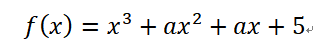 ＿＿＿＿＿＿＿＿＿＿＿＿＿＿【設問１２】下記の定積分を求めてください。
　		　　　　　　　　　　　　　　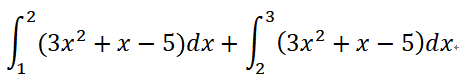 ＿＿＿＿＿＿＿＿＿＿＿＿＿＿【設問１３】下記の行列を計算してください。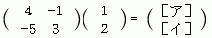 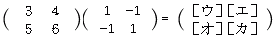 ［ア］＿＿＿＿＿＿＿＿＿＿＿＿＿＿		［イ］＿＿＿＿＿＿＿＿＿＿＿＿＿＿［ウ］＿＿＿＿＿＿＿＿＿＿＿＿＿＿		［エ］＿＿＿＿＿＿＿＿＿＿＿＿＿＿［オ］＿＿＿＿＿＿＿＿＿＿＿＿＿＿		［カ］＿＿＿＿＿＿＿＿＿＿＿＿＿＿【設問１４】37800を素因数分解してください。＿＿＿＿＿＿＿＿＿＿＿＿＿＿【設問１５】C言語で、引数n（整数）を入力とし、nが素数であれば-1を、素数でなければ､一番大きな約数を返す関数を書いてください。（必要な変数は自由に定義してください、C言語で書けない場合は別の言語でも構いませんが、言語名を明記してください）【設問１６】2つの実数a,b（a > 0, b > 0）に対して「相加平均≧相乗平均」であることの証明してください。また、イコールが成り立つ時の条件を書いてください。【設問１７】水１００ｇに食塩を２０ｇ入れてかき混ぜました。この食塩水の濃度はいくらになりますか？　　　　　　　　　　　　　％【設問１８】地球上から宇宙へと飛び立つために必要な速度を書いてください。【設問１９】あなたがプログラマーを職業としたいと初めて思ったのはいつごろですか？
また、プログラマーを志したきっかけは何ですか？【設問２０】これまでのプログラム歴、いつ頃どのようなプログラムを作ってきたかを差支えのない範囲で教えてください。プログラムをしたことがないという場合は、その旨教えてください。【設問２１】今後５０年以内に実現できると思われているテクノロジーのうち、あなたがもっとも関心があるもの、実現に期待しているものについて教えてください。また、関心を持っている理由、期待している理由も合わせて教えてください。【設問２２】グランゼーラでどのような仕事、どのような開発業務に就きたいと思っていますか？【設問２３】あなたが今まででもっとも嬉しかったことは何ですか？それはなぜですか？差支えのない範囲で構いませんので教えてください。【設問２４】あなたが今まででもっとも悲しかったこと、辛かったことは何ですか？それはなぜですか？差支えのない範囲で構いませんので教えてください。【設問２５】あなたが今まででもっとも憤りを感じたこと、腹が立ったことは何ですか？それはなぜですか？差支えのない範囲で構いませんので教えてください。【設問２６】１０年後のゲーム業界、ゲーム産業はどのようになっていると思いますか？どのような点で今と違っていると思いますか？あなたの考えを教えてください。【設問２７】グランゼーラのことをいつ頃、どのようなきっかけで知りましたか？【設問２８】現時点でのグランゼーラに対する印象について教えてください。【設問２９】グランゼーラが制作したゲームで遊んだり、提供しているサービスを使ったことはありますか？あれば教えてください。【設問３０】グランゼーラの存在、活動等について興味があること、気になっていること、訊いてみたいことがあれば教えてください。特になければ無記入で構いません。【設問３１】あなたが、グランゼーラのインターンシップで達成したいこと、実現したいことは何ですか？【設問３２】あなたがグランゼーラに入社してくださったとして、一年目にどのような仕事をしていることが望ましいですか？【設問３３】あなたがグランゼーラに入社してくださったとして、十年勤務してもらえたとしたら、十年後どのような立場で、どのような仕事をしていることが望ましいですか？【設問３４】あなたが、この点では大部分の人に負けないと思っているもの、思っていることがあれば教えてください。ここまでの回答と重複しても構いません。【設問３５】最後に、グランゼーラに対して伝えたいこと、訊きたいことがあれば、どんなことでも構わないので記入をお願いします。